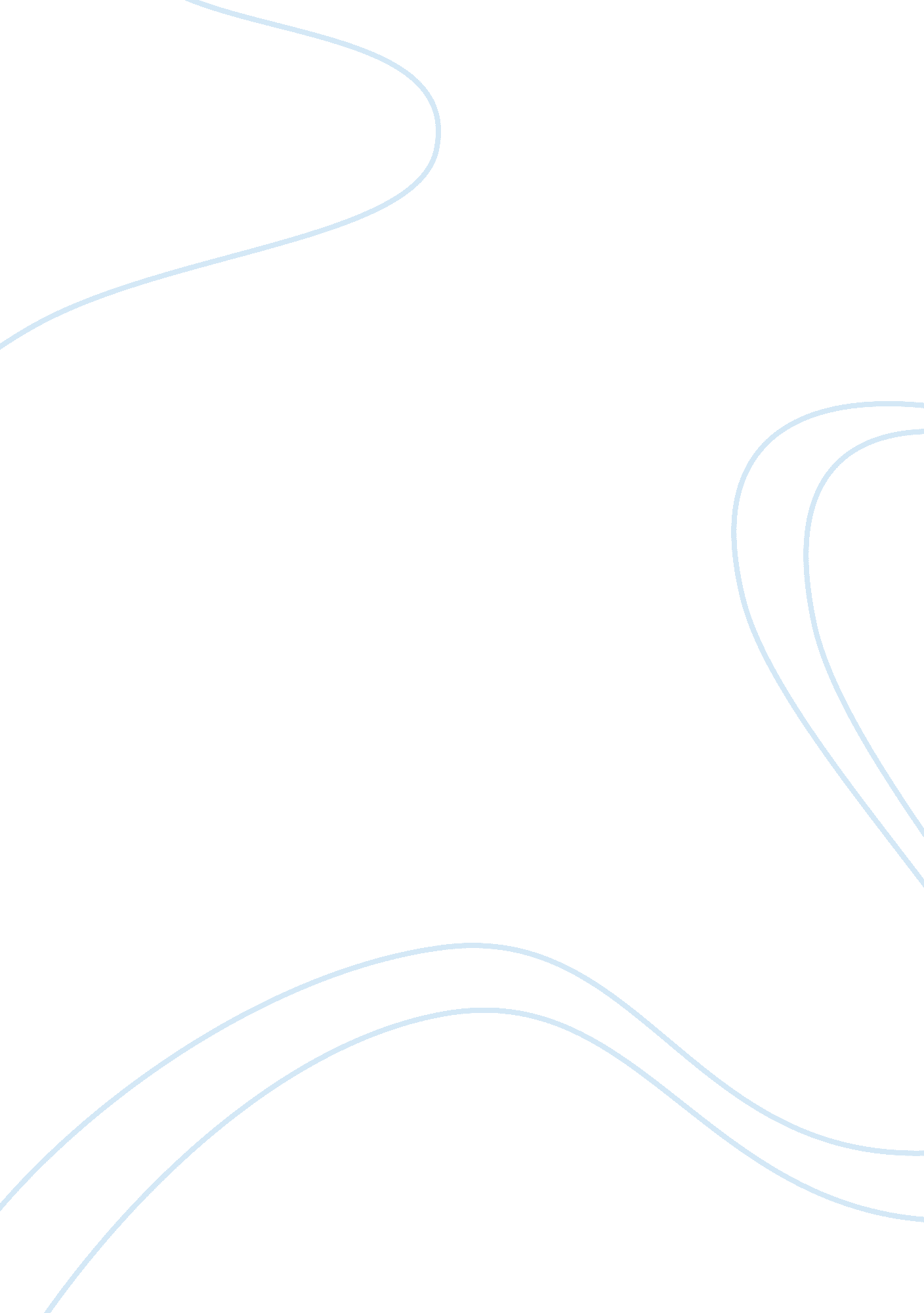 Admission essay on letter of intentEducation, University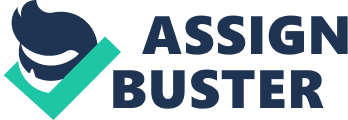 Quality, I strongly believe is far much better than quantity. This has always been the driving force in my life. It became clearly evident to me that I was interested in the world of business long ago during my childhood. This is because I continuously admired the fascinating but dynamic business world that seemed to be experiencing massive changes every now and again. I also realized that it became indispensable to further my studies since I always dreamt of commencing my own business in future. Nonetheless, to turn this dream into a reality, I believe I have to equip myself with relevant knowledge and skills. This forms the basis of my intention to pursue a Master`s Degree in Business Administration. 
I have confident that education and relevant training are necessary in one`s life. Further, I strongly believe that every endeavour has its` own season. This, I believe is the right season to pursue a Masters` in Business Administration and get equipped with adequate business tools and knowledge. For one to make a good entrepreneur, he or she must possess skills in strategic management, sound financial decisions, and corporate governance. As such, since my long term goal is to start up my own business entity, I believe that pursuing a Masters` in Business Administration will be of much help. 
Given that my interest lies in the intriguing world of business, I have faith that University of Scranton is the best institution for me to proceed with my studies. This is because after conducting a research on several institutions, I realized that University of Scranton not only offers a serene study environment, but also aims at ensuring that its students are well developed into good leaders. Further, University of Scranton`s business courses are well developed with an aim of ensuring students are adequately prepared. Therefore, I believe that by obtaining and admission at the University of Scranton, I will be better placed to realize my long term goals of commencing my own business. 